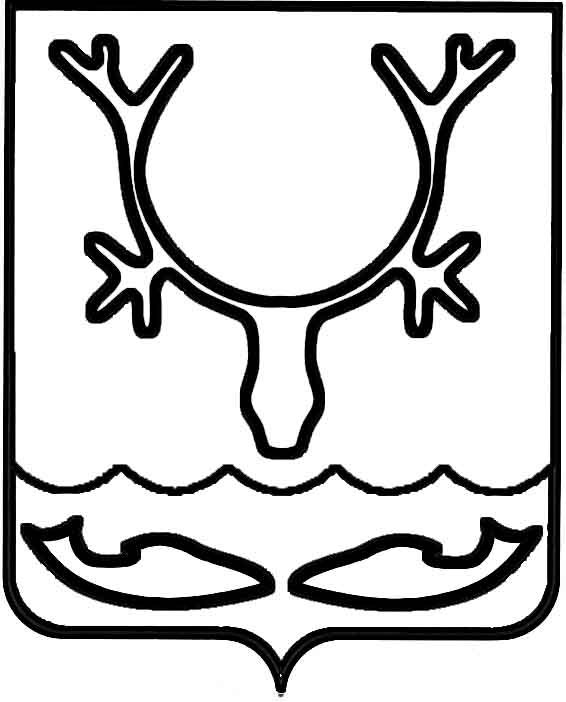 Администрация МО "Городской округ "Город Нарьян-Мар"ПОСТАНОВЛЕНИЕот “____” __________________ № ____________		г. Нарьян-МарО внесении изменений в муниципальную программу муниципального образования "Городской округ "Город Нарьян-Мар" "Обеспечение доступным и комфортным жильем, коммунальными и бытовыми услугами населения города", утвержденную постановлением Администрации МО "Городской округ "Город "Нарьян-Мар" от 12.11.2013 
№ 2423Руководствуясь статьей 179 Бюджетного кодекса Российской Федерации, постановлением Администрации МО "Городской округ "Город Нарьян-Мар" 
от 30.07.2013 № 1496 "Об утверждении порядка разработки, реализации и оценки эффективности муниципальных программ муниципального образования "Городской округ "Город Нарьян-Мар", решениями Совета городского округа "Город Нарьян-Мар" от 23.06.2017 № 407-р, от 30.10.2017 № 445-р "О внесении изменений в решение "О бюджете МО "Городской округ "Город Нарьян-Мар" на 2017 год и на плановый период 2018 и 2019 годов", Администрация МО "Городской округ "Город 
Нарьян-Мар"П О С Т А Н О В Л Я Е Т:Утвердить изменения в муниципальную программу муниципального образования "Городской округ "Город Нарьян-Мар" "Обеспечение доступным 
и комфортным жильем, коммунальными и бытовыми услугами населения города", утвержденную постановлением Администрации МО "Городской округ "Город Нарьян-Мар" от 12.11.2013 № 2423 (в ред. от 07.03.2017 № 263), (далее – Программа) согласно Приложению.Настоящее постановление вступает в силу со дня его официального опубликования.Приложение к постановлению Администрации МО  "Городской округ "Город Нарьян-Мар"от 27.11.2017  № 1330ИЗМЕНЕНИЯ в муниципальную программу муниципального образования "Городской округ "Город Нарьян-Мар" "Обеспечение доступным и комфортным жильем,коммунальными и бытовыми услугами населения города"В Паспорте Программы:1.1. Строку "Объемы и источники финансирования муниципальной программы" изложить в следующей редакции:""1.2. Строку  "Целевые показатели муниципальной программы" дополнить пунктом 7 следующего содержания: "7. Общая площадь  земельных участков, обеспеченных коммунальной 
и транспортной инфраструктурой.".1.3. В строке "Ожидаемые результаты реализации муниципальной программы" абзац 3 после слов "коммунальной" дополнить словами "и транспортной".2. Приложение № 1 к Программе изложить в новой редакции:"Приложение № 1к программе "Обеспечение доступными комфортным жильем и коммунальнымиуслугами населения города"Переченьцелевых показателей муниципальной программы МО "Городскойокруг "Город Нарьян-Мар" "Обеспечение доступным и комфортнымжильем, коммунальными и бытовыми услугами населения города"Ответственный исполнитель: Управление строительства, ЖКХ и градостроительной деятельности Администрации 
МО "Городской округ "Город Нарьян-Мар"".Приложение №2 к Программе изложить в новой редакции:"Приложение № 2к муниципальной программе"Обеспечение доступным и комфортным жильем,коммунальными и бытовыми услугами населения города"Ресурсное обеспечениереализации муниципальной программы "Обеспечение доступным и комфортным жильем, коммунальными и бытовыми услугами населения города"Ответственный исполнитель: Управление строительства, ЖКХ и градостроительной деятельности Администрации МО "Городской округ "Город Нарьян-Мар""". В паспорте подпрограммы "Обеспечение земельных участков коммунальной и транспортной инфраструктурой в целях жилищного строительства (далее – Подпрограмма 2) строки "Сроки и этапы реализации подпрограммы", "Объемы и источники финансирования подпрограммы", изложить в следующей редакции:"".Приложение к Подпрограмме 2 изложить в новой редакции:"Приложение к подпрограмме "Обеспечение земельных участковкоммунальной и транспортной инфраструктурами в целях жилищного строительства" Перечень мероприятий подпрограммы "Обеспечение земельных участков коммунальной и транспортной инфраструктурами в целях жилищного строительства"  муниципальной программы муниципального образования "Городской округ "Город Нарьян-Мар" "Обеспечение доступным и комфортным жильем, коммунальными и бытовыми услугами населения города""   ".В паспорте подпрограммы "Переселение граждан из жилищного фонда, признанного непригодным для проживания, и/или с высоким уровнем износа" (далее – Подпрограмма 3) строку "Объемы и источники финансирования подпрограммы" изложить в следующей редакции:"                                                                                                                                                  ". Приложение к Подпрограмме 3 изложить в новой редакции:". 8.  В паспорте подпрограммы "Обеспечение населения города Нарьян-Мара чистой водой" (далее – Подпрограмма 4) строки "Сроки и этапы реализации подпрограммы", "Объемы и источники финансирования подпрограммы" изложить в следующей редакции:"".9. Приложение к Подпрограмме 4 изложить в новой редакции:"Приложение к подпрограмме"Обеспечение населения города Нарьян-Мара чистой водой"Перечень мероприятийподпрограммы "Обеспечение населения города Нарьян-Мара чистой водой" муниципальной программы муниципального образования "Городской округ "Город Нарьян-Мар" "Обеспечение доступным и комфортным жильем, коммунальными и бытовыми услугами населения города""".10. В паспорте подпрограммы "Обеспечение доступными жилищно-коммунальными и бытовыми услугами населения города" (далее – Подпрограмма 5) строку  "Объемы и источники финансирования подпрограммы" изложить в следующей редакции:"".11. Приложение к Подпрограмме 5 изложить в новой редакции:"Приложение к подпрограмме"Обеспечение доступными жилищно-коммунальными и бытовыми услугами  населения города"Перечень мероприятийподпрограммы "Обеспечение доступными жилищно-коммунальными и бытовыми услугами населения города" муниципальной программы муниципального образования "Городской округ "Город Нарьян-Мар" "Обеспечение доступным и комфортным жильем, коммунальными и бытовыми услугами населения города""".2711.20171330И.о. главы МО "Городской округ "Город Нарьян-Мар" А.Н. БережнойОбъемы и источники финансирования муниципальной программыОбщий объем финансирования программы – 1 974 309,4 тыс. руб., 
в т.ч. по годам:2014 год – 920 949,4 тыс. руб.,2015 год – 435 775,2 тыс. руб.,2016 год – 71 372,6 тыс. руб.;2017 год – 72 880,5 тыс. руб.;2018 год – 42 440,7 тыс. руб.;2019 год – 42 619,7 тыс. руб.;2020 год- 352 853,5 тыс. руб.;2021 год – 20 042,5 тыс. руб.;2022 год – 15 375,3 тыс. руб.,в том числе:- средства федерального бюджета – 39 400,2 тыс. руб.,  в т.ч. по годам:2015 год – 39 400,2 тыс. руб.,- средства окружного бюджета – 1 604 920,6 тыс. руб., в т.ч. по годам:2014 год – 891 176,8 тыс. руб.,2015 год – 374 935,6 тыс. руб.,2016 год – 11 028,4  тыс. руб.;2017 год – 18 974,3 тыс. руб.;2018 год – 0,0 тыс. руб.;2019 год – 0,0 тыс. руб.;2020 год – 308 805,5 тыс. руб.;2021 год – 0,0 тыс. руб.;2022 год – 0,0 тыс. руб.,- средства городского бюджета – 329 988,6  тыс. руб., в т.ч. по годам:2014 год – 29 772,6 тыс. руб.,2015 год – 21 439,4 тыс. руб.,2016 год – 60 344,2 тыс. руб.;2017 год – 53 906,2 тыс. руб.;2018 год – 42 440,7 тыс. руб.;2019 год – 42 619,7 тыс. руб.;2020 год – 44 048,0 тыс. руб.;2021 год – 20 042,5 тыс. руб.; год – 15 375,3 тыс. руб.НаименованиеЕдиница измеренияЗначения целевых показателейЗначения целевых показателейЗначения целевых показателейЗначения целевых показателейЗначения целевых показателейЗначения целевых показателейЗначения целевых показателейЗначения целевых показателейЗначения целевых показателейЗначения целевых показателейНаименованиеЕдиница измерениябазовый 2012 год2014 год2015 год2016 год2017 год2018 год2019 год2020 год2021 год2022 годАБ123457891011Муниципальная программа "Обеспечение доступным и комфортным жильем, коммунальными и бытовыми услугами населения города"Муниципальная программа "Обеспечение доступным и комфортным жильем, коммунальными и бытовыми услугами населения города"Муниципальная программа "Обеспечение доступным и комфортным жильем, коммунальными и бытовыми услугами населения города"Муниципальная программа "Обеспечение доступным и комфортным жильем, коммунальными и бытовыми услугами населения города"Муниципальная программа "Обеспечение доступным и комфортным жильем, коммунальными и бытовыми услугами населения города"Муниципальная программа "Обеспечение доступным и комфортным жильем, коммунальными и бытовыми услугами населения города"Муниципальная программа "Обеспечение доступным и комфортным жильем, коммунальными и бытовыми услугами населения города"Муниципальная программа "Обеспечение доступным и комфортным жильем, коммунальными и бытовыми услугами населения города"Муниципальная программа "Обеспечение доступным и комфортным жильем, коммунальными и бытовыми услугами населения города"Муниципальная программа "Обеспечение доступным и комфортным жильем, коммунальными и бытовыми услугами населения города"Муниципальная программа "Обеспечение доступным и комфортным жильем, коммунальными и бытовыми услугами населения города"Муниципальная программа "Обеспечение доступным и комфортным жильем, коммунальными и бытовыми услугами населения города"1. Количество семей и одиноко проживающих граждан, нуждающихся в улучшении жилищных условий, состоящих на учете в органах местного самоуправления, по состоянию на конец года из числа состоящих на учете на начало реализации программыкол-во семей1970176817521612------2. Общая площадь построенного жильятыс. кв. м06,418,30------3. Общая площадь снесенного жилищного фонда, непригодного для проживаниятыс. кв. м37,6350,7961,1362,9271,8181,4287,4293,4299,42105,424. Доля уличной водопроводной сети, нуждающейся в замене%2,62,42,32,22,02,02,02,02,02,05. Доля уличной канализационной сети, нуждающейся в замене%18,317,016,015,014,014,014,014,014,014,06. Соотношение роста платы граждан за услуги по водоотведению из септиков и выгребных ям к уровню инфляции%< 100< 100< 100< 100< 100< 100< 100< 100< 100< 1001. Подпрограмма "Строительство (приобретение) жилых помещений в целях предоставления гражданам по договорам социального найма и договорам найма специализированного жилого помещения"1. Подпрограмма "Строительство (приобретение) жилых помещений в целях предоставления гражданам по договорам социального найма и договорам найма специализированного жилого помещения"1. Подпрограмма "Строительство (приобретение) жилых помещений в целях предоставления гражданам по договорам социального найма и договорам найма специализированного жилого помещения"1. Подпрограмма "Строительство (приобретение) жилых помещений в целях предоставления гражданам по договорам социального найма и договорам найма специализированного жилого помещения"1. Подпрограмма "Строительство (приобретение) жилых помещений в целях предоставления гражданам по договорам социального найма и договорам найма специализированного жилого помещения"1. Подпрограмма "Строительство (приобретение) жилых помещений в целях предоставления гражданам по договорам социального найма и договорам найма специализированного жилого помещения"1. Подпрограмма "Строительство (приобретение) жилых помещений в целях предоставления гражданам по договорам социального найма и договорам найма специализированного жилого помещения"1. Подпрограмма "Строительство (приобретение) жилых помещений в целях предоставления гражданам по договорам социального найма и договорам найма специализированного жилого помещения"1. Подпрограмма "Строительство (приобретение) жилых помещений в целях предоставления гражданам по договорам социального найма и договорам найма специализированного жилого помещения"1. Подпрограмма "Строительство (приобретение) жилых помещений в целях предоставления гражданам по договорам социального найма и договорам найма специализированного жилого помещения"1. Подпрограмма "Строительство (приобретение) жилых помещений в целях предоставления гражданам по договорам социального найма и договорам найма специализированного жилого помещения"1. Подпрограмма "Строительство (приобретение) жилых помещений в целях предоставления гражданам по договорам социального найма и договорам найма специализированного жилого помещения"1. Количество семей и одиноко проживающих граждан, нуждающихся в улучшении жилищных условий, состоящих на учете в органах местного самоуправления, по состоянию на конец года из числа состоящих на учете на начало реализации программыкол-во семей1970176817521612------2. Количество человек, получивших новое жильечел.518350436------3. Количество построенных квартиред.1082180------4. Общая площадь построенного жильятыс. кв. м 6,418,30------5. Обеспеченность общей площадью жильякв. м/чел.22,523,423,523,6------2. Подпрограмма "Обеспечение земельных участков коммунальной и транспортной инфраструктурой в целях жилищного строительства"2. Подпрограмма "Обеспечение земельных участков коммунальной и транспортной инфраструктурой в целях жилищного строительства"2. Подпрограмма "Обеспечение земельных участков коммунальной и транспортной инфраструктурой в целях жилищного строительства"2. Подпрограмма "Обеспечение земельных участков коммунальной и транспортной инфраструктурой в целях жилищного строительства"2. Подпрограмма "Обеспечение земельных участков коммунальной и транспортной инфраструктурой в целях жилищного строительства"2. Подпрограмма "Обеспечение земельных участков коммунальной и транспортной инфраструктурой в целях жилищного строительства"2. Подпрограмма "Обеспечение земельных участков коммунальной и транспортной инфраструктурой в целях жилищного строительства"2. Подпрограмма "Обеспечение земельных участков коммунальной и транспортной инфраструктурой в целях жилищного строительства"2. Подпрограмма "Обеспечение земельных участков коммунальной и транспортной инфраструктурой в целях жилищного строительства"2. Подпрограмма "Обеспечение земельных участков коммунальной и транспортной инфраструктурой в целях жилищного строительства"2. Подпрограмма "Обеспечение земельных участков коммунальной и транспортной инфраструктурой в целях жилищного строительства"2. Подпрограмма "Обеспечение земельных участков коммунальной и транспортной инфраструктурой в целях жилищного строительства"1. Площадь территории, подготовленной для жилищного строительстватыс. кв. м820820820820------2. Протяженность дорог с усовершенствованным покрытиемкм15,615,615,618,719,8-----3. Подпрограмма "Переселение граждан из жилищного фонда, признанного непригодным для проживания и/или с высоким уровнем износа"3. Подпрограмма "Переселение граждан из жилищного фонда, признанного непригодным для проживания и/или с высоким уровнем износа"3. Подпрограмма "Переселение граждан из жилищного фонда, признанного непригодным для проживания и/или с высоким уровнем износа"3. Подпрограмма "Переселение граждан из жилищного фонда, признанного непригодным для проживания и/или с высоким уровнем износа"3. Подпрограмма "Переселение граждан из жилищного фонда, признанного непригодным для проживания и/или с высоким уровнем износа"3. Подпрограмма "Переселение граждан из жилищного фонда, признанного непригодным для проживания и/или с высоким уровнем износа"3. Подпрограмма "Переселение граждан из жилищного фонда, признанного непригодным для проживания и/или с высоким уровнем износа"3. Подпрограмма "Переселение граждан из жилищного фонда, признанного непригодным для проживания и/или с высоким уровнем износа"3. Подпрограмма "Переселение граждан из жилищного фонда, признанного непригодным для проживания и/или с высоким уровнем износа"3. Подпрограмма "Переселение граждан из жилищного фонда, признанного непригодным для проживания и/или с высоким уровнем износа"3. Подпрограмма "Переселение граждан из жилищного фонда, признанного непригодным для проживания и/или с высоким уровнем износа"3. Подпрограмма "Переселение граждан из жилищного фонда, признанного непригодным для проживания и/или с высоким уровнем износа"1. Количество семей, расселенных из жилищного фонда, непригодного для проживания и/или с высоким уровнем износасемей12561430148415241660183019542078220223262. Общая площадь снесенного жилищного фонда, непригодного для проживаниятыс. кв. м37,6350,7961,1362,9271,8181,4287,4293,4299,42105,423. Количество снесенных домовед.1031361471501671781892002112224. Подпрограмма "Обеспечение населения города Нарьян-Мара чистой водой"4. Подпрограмма "Обеспечение населения города Нарьян-Мара чистой водой"4. Подпрограмма "Обеспечение населения города Нарьян-Мара чистой водой"4. Подпрограмма "Обеспечение населения города Нарьян-Мара чистой водой"4. Подпрограмма "Обеспечение населения города Нарьян-Мара чистой водой"4. Подпрограмма "Обеспечение населения города Нарьян-Мара чистой водой"4. Подпрограмма "Обеспечение населения города Нарьян-Мара чистой водой"4. Подпрограмма "Обеспечение населения города Нарьян-Мара чистой водой"4. Подпрограмма "Обеспечение населения города Нарьян-Мара чистой водой"4. Подпрограмма "Обеспечение населения города Нарьян-Мара чистой водой"4. Подпрограмма "Обеспечение населения города Нарьян-Мара чистой водой"4. Подпрограмма "Обеспечение населения города Нарьян-Мара чистой водой"1. Удельный вес проб воды, отбор которых произведен из водопроводной сети, не отвечающих гигиеническим нормативам по санитарно-химическим показателям%218643333332. Удельный вес проб воды, отбор которых произведен из водопроводной сети, не отвечающих гигиеническим нормативам по микробиологическим показателям%00000000003. Доля уличной водопроводной сети, нуждающейся в замене%2,62,42,32,22222224. Доля уличной канализационной сети, нуждающейся в замене%18,31716151414141414145. Доля сточных вод, очищенных до нормативных значений, в общем объеме сточных вод, пропущенных через очистные сооружения%92,2971001001001001001001001006. Доля сточных вод, пропущенных через очистные сооружения, в общем объеме сточных вод%999797971001001001001001007. Обеспеченность населения централизованными услугами водоснабжения <*>%7878828486901001001001008. Обеспеченность населения централизованными услугами водоотведения <*>%58,558,5656775801001001001005. Подпрограмма "Обеспечение доступными жилищно-коммунальными и бытовыми услугами населения города"5. Подпрограмма "Обеспечение доступными жилищно-коммунальными и бытовыми услугами населения города"5. Подпрограмма "Обеспечение доступными жилищно-коммунальными и бытовыми услугами населения города"5. Подпрограмма "Обеспечение доступными жилищно-коммунальными и бытовыми услугами населения города"5. Подпрограмма "Обеспечение доступными жилищно-коммунальными и бытовыми услугами населения города"5. Подпрограмма "Обеспечение доступными жилищно-коммунальными и бытовыми услугами населения города"5. Подпрограмма "Обеспечение доступными жилищно-коммунальными и бытовыми услугами населения города"5. Подпрограмма "Обеспечение доступными жилищно-коммунальными и бытовыми услугами населения города"5. Подпрограмма "Обеспечение доступными жилищно-коммунальными и бытовыми услугами населения города"5. Подпрограмма "Обеспечение доступными жилищно-коммунальными и бытовыми услугами населения города"5. Подпрограмма "Обеспечение доступными жилищно-коммунальными и бытовыми услугами населения города"5. Подпрограмма "Обеспечение доступными жилищно-коммунальными и бытовыми услугами населения города"1. Соотношение роста платы граждан за услуги по водоотведению из септиков и выгребных ям к уровню инфляции%<100<100<100<100<100<100<100<100<100<100Наименование муниципальной программы (подпрограммы)Источник финансированияОценка расходов, тыс.руб.Оценка расходов, тыс.руб.Оценка расходов, тыс.руб.Оценка расходов, тыс.руб.Оценка расходов, тыс.руб.Оценка расходов, тыс.руб.Оценка расходов, тыс.руб.Оценка расходов, тыс.руб.Оценка расходов, тыс.руб.Оценка расходов, тыс.руб.Наименование муниципальной программы (подпрограммы)Источник финансированияВсего201420152016201720182019202020212022АБ12345678910Подпрограмма "Строительство (приобретение) жилых помещений в целях предоставления гражданам по договорам социального найма и договорам найма специализированного жилого помещения" всего, в т.ч.749508,9513654,3235854,60,00,00,00,00,00,00,0Подпрограмма "Строительство (приобретение) жилых помещений в целях предоставления гражданам по договорам социального найма и договорам найма специализированного жилого помещения" окружной бюджет727023,2498244,3228778,90,00,00,00,00,00,00,0Подпрограмма "Строительство (приобретение) жилых помещений в целях предоставления гражданам по договорам социального найма и договорам найма специализированного жилого помещения" городской бюджет22485,715410,07075,70,00,00,00,00,00,00,0Подпрограмма "Обеспечение земельных участков коммунальной и транспортной инфраструктурами в целях жилищного строительства" всего, в т.ч.257198,5104626,0135488,74760,612323,20,00,00,00,00,0Подпрограмма "Обеспечение земельных участков коммунальной и транспортной инфраструктурами в целях жилищного строительства" федеральный бюджет39400,2039400,2000,00,00,00,00,0Подпрограмма "Обеспечение земельных участков коммунальной и транспортной инфраструктурами в целях жилищного строительства" окружной бюджет205426,6100971,587994,34604,111856,70,00,00,00,00,0Подпрограмма "Обеспечение земельных участков коммунальной и транспортной инфраструктурами в целях жилищного строительства" городской бюджет12371,73654,58094,2156,5466,50,00,00,00,00,0Подпрограмма Переселение граждан из жилищного фонда, признанного непригодным для проживания, и/или с высоким уровнем износавсего, в т.ч.57143,015432,34467,42818,310772,54162,74341,74730,35042,55375,3Подпрограмма Переселение граждан из жилищного фонда, признанного непригодным для проживания, и/или с высоким уровнем износаокружной бюджет22395,614969,30,0308,77117,60,00,00,00,00,0Подпрограмма Переселение граждан из жилищного фонда, признанного непригодным для проживания, и/или с высоким уровнем износагородской бюджет34747,4463,04467,42509,63654,94162,74341,74730,35042,55375,3Подпрограмма Обеспечение населения города Нарьян-Мара чистой водойвсего, в т.ч.686379,4287236,859964,510435,5619,400328123,200Подпрограмма Обеспечение населения города Нарьян-Мара чистой водойокружной бюджет650075,2276991,758162,46115,600,00,0308805,50,00,0Подпрограмма Обеспечение населения города Нарьян-Мара чистой водойгородской бюджет36304,210245,11802,14319,9619,40,00,019317,70,00,0Подпрограмма "Обеспечение доступными жилищно-коммунальными и бытовыми услугами населения города"всего, в т.ч.224079,60,00,053358,249165,438278,038278,020000,015000,010000,0Подпрограмма "Обеспечение доступными жилищно-коммунальными и бытовыми услугами населения города"окружной бюджет0,00,00,00,00,00,00,00,00,00,0Подпрограмма "Обеспечение доступными жилищно-коммунальными и бытовыми услугами населения города"городской бюджет224079,60,00,053 358,249 165,438278,038278,020000,015000,010000,0Муниципальная программа "Обеспечение доступным и комфортным жильем, коммунальными и бытовыми услугами населения города"всего, в т.ч.1974309,4920949,4435775,271372,672880,542440,742619,7352853,520042,515375,3Муниципальная программа "Обеспечение доступным и комфортным жильем, коммунальными и бытовыми услугами населения города"федеральный бюджет39400,20,039400,20,00,00,00,00,00,00,0Муниципальная программа "Обеспечение доступным и комфортным жильем, коммунальными и бытовыми услугами населения города"окружной бюджет1604920,6891176,8374935,611028,418974,30,00,0308805,50,00,0Муниципальная программа "Обеспечение доступным и комфортным жильем, коммунальными и бытовыми услугами населения города"городской бюджет329988,629772,621439,460344,253906,242440,742619,744048,020042,515375,3Сроки и этапы реализации подпрограммыПодпрограмма реализуется с 2014 года по 2017 год без разделения на этапыОбъемы и источники финансирования подпрограммыОбщий объем финансирования программы – 257 198,5 тыс. руб., в т.ч. по годам:2014 год - 104 626,0 тыс. руб.,2015 год - 135 488,7 тыс. руб.,2016 год – 4 760,6 тыс. руб., 2017 год – 12 323,2 тыс. руб., в том числе:- средства федерального бюджета - 39 400,2 тыс. руб., в т.ч. за2015 год - 39 400,2 тыс. руб.,- средства окружного бюджета – 205 426,6 тыс. руб., в т.ч. по годам:2014 год - 100 971,5 тыс. руб.,2015 год - 87 994,3 тыс. руб.,2016 год – 4 604,1 тыс. руб., 2017 год – 11 856,7 тыс. руб.,- средства городского бюджета – 12 371,7 тыс. руб., в т.ч. по годам:2014 год - 3 654,5 тыс. руб.,2015 год - 8 094,2 тыс. руб.,2016 год – 156,5 тыс. руб.,2017 год – 466,5 тыс. руб.,№ п\пНаименование мероприятияИсточник финансированияОбъемы финансирования, тыс.руб.Объемы финансирования, тыс.руб.Объемы финансирования, тыс.руб.Объемы финансирования, тыс.руб.Объемы финансирования, тыс.руб.№ п\пНаименование мероприятияИсточник финансированияВсего2014г.2015г.2016г.2017 г.АБВ123451. Разработка проектной документации для обеспечения земельных участков инженерной и транспортной инфраструктурой итого8220,68220,60,00,00,01. Разработка проектной документации для обеспечения земельных участков инженерной и транспортной инфраструктурой окружной бюджет7973,87973,80,00,00,01. Разработка проектной документации для обеспечения земельных участков инженерной и транспортной инфраструктурой городской бюджет246,8246,80,00,00,01.1Разработка проектов планировки территорий и проектов межевания земельных участков , планируемых к предоставлению многодетным семьям под жилищное строительствоитого837,1837,10,00,00,01.1Разработка проектов планировки территорий и проектов межевания земельных участков , планируемых к предоставлению многодетным семьям под жилищное строительствоокружной бюджет811,9811,90,00,00,01.1Разработка проектов планировки территорий и проектов межевания земельных участков , планируемых к предоставлению многодетным семьям под жилищное строительствогородской бюджет25,225,20,00,00,01.2Разработка проектов по обеспечению инженерной инфраструктурой земельных участков, планируемых к предоставлению многодетным семьям под  жилищное строительствоитого1858,01858,00,00,00,01.2Разработка проектов по обеспечению инженерной инфраструктурой земельных участков, планируемых к предоставлению многодетным семьям под  жилищное строительствоокружной бюджет1802,21802,20,00,00,01.2Разработка проектов по обеспечению инженерной инфраструктурой земельных участков, планируемых к предоставлению многодетным семьям под  жилищное строительствогородской бюджет55,855,80,00,00,01.3Разработка проектов по обеспечению транспортной инфраструктурой земельных участков, планируемых к предоставлению многодетным семьям под  жилищное строительствоитого5525,55525,50,00,00,01.3Разработка проектов по обеспечению транспортной инфраструктурой земельных участков, планируемых к предоставлению многодетным семьям под  жилищное строительствоокружной бюджет5359,75359,70,00,00,01.3Разработка проектов по обеспечению транспортной инфраструктурой земельных участков, планируемых к предоставлению многодетным семьям под  жилищное строительствогородской бюджет165,8165,80,00,00,02. Мероприятия по обеспечению земельных участков транспортной инфраструктурой итого196761,148942,3130735,04760,612323,22. Мероприятия по обеспечению земельных участков транспортной инфраструктурой федеральный бюджет39400,20,039400,20,00,02. Мероприятия по обеспечению земельных участков транспортной инфраструктурой окружной бюджет147318,047473,983383,34604,111856,72. Мероприятия по обеспечению земельных участков транспортной инфраструктурой городской бюджет10042,91468,47951,5156,5466,52.1Обеспечение транспортной инфраструктурой территории индивидуальной жилой застройки "Старый аэропорт" в г. Нарьян-Мареитого23095,34238,93962,82570,412323,22.1Обеспечение транспортной инфраструктурой территории индивидуальной жилой застройки "Старый аэропорт" в г. Нарьян-Мареокружной бюджет18461,74111,70,02493,311856,72.1Обеспечение транспортной инфраструктурой территории индивидуальной жилой застройки "Старый аэропорт" в г. Нарьян-Марегородской бюджет4633,6127,23962,877,1466,52.2.Строительство автомобильных дорог для обеспечения транспортной инфраструктурой территории  строительства многоквартирных домов по ул. Авиаторов в г. Нарьян-Мареитого153056,328058,2122822,02176,10,02.2.Строительство автомобильных дорог для обеспечения транспортной инфраструктурой территории  строительства многоквартирных домов по ул. Авиаторов в г. Нарьян-Марефедеральный бюджет39400,20,039400,20,00,02.2.Строительство автомобильных дорог для обеспечения транспортной инфраструктурой территории  строительства многоквартирных домов по ул. Авиаторов в г. Нарьян-Мареокружной бюджет109064,327216,479737,12110,80,02.2.Строительство автомобильных дорог для обеспечения транспортной инфраструктурой территории  строительства многоквартирных домов по ул. Авиаторов в г. Нарьян-Марегородской бюджет4591,8841,83684,765,30,02.3Укрепление береговой линии территории застройки в районе ул. Авиаторов в г.Нарьян-Маре, строительствоитого20609,516645,23950,214,10,02.3Укрепление береговой линии территории застройки в районе ул. Авиаторов в г.Нарьян-Маре, строительствоокружной бюджет19792,016145,83646,20,00,02.3Укрепление береговой линии территории застройки в районе ул. Авиаторов в г.Нарьян-Маре, строительствогородской бюджет817,5499,4304,014,10,03. Мероприятия по обеспечению земельных участков инженерной инфраструктурой  итого31598,226844,54753,70,00,03. Мероприятия по обеспечению земельных участков инженерной инфраструктурой  окружной бюджет30134,825523,84611,00,00,03. Мероприятия по обеспечению земельных участков инженерной инфраструктурой  городской бюджет1463,41320,7142,70,00,03.1.Строительство объекта "Подземный газопровод низкого давления в   районе дома № 43А по ул. Юбилейная в г. Нарьян-Маре"итого529,8529,80,00,00,03.1.Строительство объекта "Подземный газопровод низкого давления в   районе дома № 43А по ул. Юбилейная в г. Нарьян-Маре"окружной бюджет513,9513,90,00,00,03.1.Строительство объекта "Подземный газопровод низкого давления в   районе дома № 43А по ул. Юбилейная в г. Нарьян-Маре"городской бюджет15,915,90,00,00,03.2.Перенос инженерных сетей (водоснабжения) по ул. Пионерской в г. Нарьян-Мареитого30537,225783,54753,70,00,03.2.Перенос инженерных сетей (водоснабжения) по ул. Пионерской в г. Нарьян-Мареокружной бюджет29620,925009,94611,00,00,03.2.Перенос инженерных сетей (водоснабжения) по ул. Пионерской в г. Нарьян-Марегородской бюджет916,3773,6142,70,00,03.3.Обеспечение земельных участков инженерной инфраструктурой в районе ул. Авиаторов в г. Нарьян-Мареитого531,2531,20,00,00,03.3.Обеспечение земельных участков инженерной инфраструктурой в районе ул. Авиаторов в г. Нарьян-Мареокружной бюджет0,00,00,00,00,03.3.Обеспечение земельных участков инженерной инфраструктурой в районе ул. Авиаторов в г. Нарьян-Марегородской бюджет531,2531,20,00,00,04. Мероприятия по вертикальной подготовке земельных участков в целях жилищного строительстваитого20618,620618,60,00,00,04. Мероприятия по вертикальной подготовке земельных участков в целях жилищного строительстваокружной бюджет20000,020000,00,00,00,04. Мероприятия по вертикальной подготовке земельных участков в целях жилищного строительствагородской бюджет618,6618,60,00,00,04.1Вертикальная планировка земельных участков в районе п. Старый аэропорт (ул. Авиаторов) для предоставления гражданам, имеющим трех и более детейитого20618,620618,60,00,00,04.1Вертикальная планировка земельных участков в районе п. Старый аэропорт (ул. Авиаторов) для предоставления гражданам, имеющим трех и более детейокружной бюджет20000,020000,00,00,00,04.1Вертикальная планировка земельных участков в районе п. Старый аэропорт (ул. Авиаторов) для предоставления гражданам, имеющим трех и более детейгородской бюджет618,6618,60,00,00,0Всего по подпрограмме, в т.ч.257198,5104626,0135488,74760,612323,2федеральный бюджет39400,20,039400,20,00,0окружной  бюджет205426,6100971,587994,34604,111856,7городской бюджет12371,73654,58094,2156,5466,5Объемы и источники финансирования подпрограммыОбщий объем финансирования программы –
57 143,0 тыс. руб., в т.ч. по годам:2014 год – 15 432,3 тыс. руб.2015 год – 4 467,4 тыс. руб.2016 год – 2 818,3 тыс. руб.2017 год – 10772,5 тыс. руб.2018 год – 4 162,7 тыс. руб.2019 год – 4 341,7 тыс. руб.2020 год – 4 730,3 тыс. руб.2021 год – 5042,5 тыс. руб.2022 год – 5 375,3 тыс. руб.в том числе:- средства окружного бюджета – 22 395,6 тыс. руб., 
в т.ч. по годам:2014 год – 14 969,3 тыс. руб; 2016 год -  308,7 тыс. руб;2017 год – 7 117,6 тыс. руб.- средства городского бюджета –  34 747,4 тыс. руб., 
в т.ч. по годам:2014 год –  463,0 тыс. руб.2015 год –  4 467,4 тыс. руб.2016 год – 2 509,6 тыс. руб.2017 год – 3654,9 тыс. руб.2018 год – 4 162,7 тыс. руб.2019 год – 4 341,7 тыс. руб.2020 год – 4730,3 тыс. руб.2021 год – 5042,5 тыс. руб.2022 год – 5 375,3 тыс. руб."Приложение к подпрограмме"Переселение граждан из жилищного фонда, признанного непригодным для проживания, и/или с высоким уровнем износа" Перечень мероприятий подпрограммы "Переселение граждан из жилищного фонда, признанного непригодным для проживания, и/или с высоким уровнем износа"  муниципальной программы муниципального образования  "Городской округ "Город Нарьян-Мар""Обеспечение доступным и комфортным жильем и коммунальными услугами населения города"Наименование мероприятияИсточник финансированияОбъемы финансирования, тыс.руб.Объемы финансирования, тыс.руб.Объемы финансирования, тыс.руб.Объемы финансирования, тыс.руб.Объемы финансирования, тыс.руб.Объемы финансирования, тыс.руб.Объемы финансирования, тыс.руб.Объемы финансирования, тыс.руб.Объемы финансирования, тыс.руб.Объемы финансирования, тыс.руб.Наименование мероприятияИсточник финансированияВсего2014г.2015г.2016г.2017г.2018г.2019г.2020г.2021г.2022г.АБВ123456789101.Снос жилищного фонда, непригодного для проживанияитого, в том числе:57143,015432,34467,42818,310772,54162,74341,74730,35042,55375,31.Снос жилищного фонда, непригодного для проживанияокружной  бюджет22395,614969,30,0308,77117,60,00,00,00,00,01.Снос жилищного фонда, непригодного для проживаниягородской бюджет34747,4463,04467,42509,63654,94162,74341,74730,35042,55375,31.1Мероприятия по сносу МКДитого, в том числе:49486,915432,34467,42500,03434,74162,74341,74730,35042,55375,31.1Мероприятия по сносу МКДокружной  бюджет14969,314969,30,00,00,00,00,00,00,00,01.1Мероприятия по сносу МКДгородской бюджет34517,6463,04467,42500,03434,74162,74341,74730,35042,55375,31.2Субсидии местным бюджетам на выкуп жилых помещений собственников в соответствии со статьей 32 Жилищного кодекса Российской федерацииитого, в том числе:318,30,00,0318,30,00,00,00,00,00,01.2Субсидии местным бюджетам на выкуп жилых помещений собственников в соответствии со статьей 32 Жилищного кодекса Российской федерацииокружной  бюджет308,70,00,0308,70,00,00,00,00,00,01.2Субсидии местным бюджетам на выкуп жилых помещений собственников в соответствии со статьей 32 Жилищного кодекса Российской федерациигородской бюджет9,60,00,09,60,00,00,00,00,00,01.3Проведение мероприятий по сносу, домов, признанных в установленном порядке ветхими или аварийными и непригодными для проживанияитого, в том числе:7337,80,00,00,07337,80,00,00,00,00,01.3Проведение мероприятий по сносу, домов, признанных в установленном порядке ветхими или аварийными и непригодными для проживанияокружной  бюджет7117,60,00,00,07117,60,00,00,00,00,01.3Проведение мероприятий по сносу, домов, признанных в установленном порядке ветхими или аварийными и непригодными для проживаниягородской бюджет220,20,00,00,0220,20,00,00,00,00,0ВСЕГО по подпрограмме, в т.ч.ВСЕГО по подпрограмме, в т.ч.57143,015432,34467,42818,310772,54162,74341,74730,35042,55375,3окружной  бюджетокружной  бюджет22395,614969,30,0308,77117,60,00,00,00,00,0городской бюджетгородской бюджет34747,4463,04467,42509,63654,94162,74341,74730,35042,55375,3Сроки и этапы реализации подпрограммыПодпрограмма реализуется с 2014 года по 2020 год без разделения на этапыОбъемы и источники финансирования подпрограммыОбщий объем финансирования подпрограммы –                                   686 379,4  тыс. руб., в т.ч. по годам:2014 год – 287 236,8 тыс. руб.,2015 год – 59 964,5 тыс. руб.,2016 год – 10 435,5 тыс. руб.,2017 год – 619,4 тыс. руб.,2018 год – 0,0 тыс. руб.,2019 год – 0,0 тыс. руб.,2020год – 328123,2 тыс. руб.,в том числе:- средства окружного бюджета – 650 075,2 тыс. руб., в т.ч. по годам:2014 год – 276 991,7 тыс. руб.,2015 год – 58 162,4 тыс. руб.,2016 год – 6115,6 тыс. руб.,2017 год – 0,0 тыс. руб.,2018 год – 0,0 тыс. руб.,2019 год – 0,0 тыс. руб.,2020год – 308 805,5 тыс. руб.,- средства городского бюджета – 36 304,2 тыс. руб., в т.ч. по годам:2014 год – 10 245,1 тыс. руб.,2015 год – 1 802,1 тыс. руб.,2016 год – 4 319,9 тыс. руб.,2017 год – 619,4 тыс. руб.,2018 год – 0,0 тыс. руб.,2019 год – 0,0 тыс. руб.,2020год – 19 317,7 тыс. руб.Наименование мероприятияИсточник финансированияОбъемы финансирования, тыс.руб.Объемы финансирования, тыс.руб.Объемы финансирования, тыс.руб.Объемы финансирования, тыс.руб.Объемы финансирования, тыс.руб.Объемы финансирования, тыс.руб.Объемы финансирования, тыс.руб.Объемы финансирования, тыс.руб.Наименование мероприятияИсточник финансированияВсего2014 год2015 год2016 год2017 год2018 год2019 год2020 годАБВ123456781.Модернизация и реконструкция существующих и строительство новых объектов систем водоснабженияитого140924,10,00,00,00,00,00,0140924,11.Модернизация и реконструкция существующих и строительство новых объектов систем водоснабженияокружной бюджет136696,40,00,00,00,00,00,0136696,41.Модернизация и реконструкция существующих и строительство новых объектов систем водоснабжениягородской бюджет4227,70,00,00,00,00,00,04227,71.1.Разработка проектной документации на реконструкцию  ВНС-8 в г. Нарьян-Маре (III этап)итого том числе:1596,50,00,00,00,00,00,01596,51.1.Разработка проектной документации на реконструкцию  ВНС-8 в г. Нарьян-Маре (III этап)окружной бюджет1548,60,00,00,00,00,00,01548,61.1.Разработка проектной документации на реконструкцию  ВНС-8 в г. Нарьян-Маре (III этап)городской бюджет47,90,00,00,00,00,00,047,91.2.Реконструкция  ВНС-8 в г. Нарьян-Маре (III этап)итого том числе:8509,30,00,00,00,00,00,08509,31.2.Реконструкция  ВНС-8 в г. Нарьян-Маре (III этап)окружной бюджет8254,00,00,00,00,00,00,08254,01.2.Реконструкция  ВНС-8 в г. Нарьян-Маре (III этап)городской бюджет255,30,00,00,00,00,00,0255,31.3.Реконструкция     магистральной сети водоснабжения водозабора  "Озерный"  итого том числе:13249,70,00,00,00,00,00,013249,71.3.Реконструкция     магистральной сети водоснабжения водозабора  "Озерный"  окружной бюджет12852,20,00,00,00,00,00,012852,21.3.Реконструкция     магистральной сети водоснабжения водозабора  "Озерный"  городской бюджет397,50,00,00,00,00,00,0397,51.4.Бурение спутниковых скважин на водозаборе "Озёрный"итого том числе:5378,80,00,00,00,00,00,05378,81.4.Бурение спутниковых скважин на водозаборе "Озёрный"окружной бюджет5217,40,00,00,00,00,00,05217,41.4.Бурение спутниковых скважин на водозаборе "Озёрный"городской бюджет161,40,00,00,00,00,00,0161,41.5.Разработка проектной документации на реконструкцию ВНС-10 в г. Нарьян-Мареитого том числе:894,40,00,00,00,00,00,0894,41.5.Разработка проектной документации на реконструкцию ВНС-10 в г. Нарьян-Мареокружной бюджет867,60,00,00,00,00,00,0867,61.5.Разработка проектной документации на реконструкцию ВНС-10 в г. Нарьян-Марегородской бюджет26,80,00,00,00,00,00,026,81.6.Реконструкция ВНС-10 в г. Нарьян-Мареитого том числе:4767,50,00,00,00,00,00,04767,51.6.Реконструкция ВНС-10 в г. Нарьян-Мареокружной бюджет4624,50,00,00,00,00,00,04624,51.6.Реконструкция ВНС-10 в г. Нарьян-Марегородской бюджет143,00,00,00,00,00,00,0143,01.7.Разработка проектной документации на реконструкцию  ВНС-7 в г. Нарьян-Мареитого том числе:656,00,00,00,00,00,00,0656,01.7.Разработка проектной документации на реконструкцию  ВНС-7 в г. Нарьян-Мареокружной бюджет636,30,00,00,00,00,00,0636,31.7.Разработка проектной документации на реконструкцию  ВНС-7 в г. Нарьян-Марегородской бюджет19,70,00,00,00,00,00,019,71.8.Реконструкция  ВНС-7 в г. Нарьян-Мареитого том числе:3496,50,00,00,00,00,00,03496,51.8.Реконструкция  ВНС-7 в г. Нарьян-Мареокружной бюджет3391,60,00,00,00,00,00,03391,61.8.Реконструкция  ВНС-7 в г. Нарьян-Марегородской бюджет104,90,00,00,00,00,00,0104,91.9.Разработка проектной документации на реконструкцию  ВНС-6 в г. Нарьян-Мареитого том числе:654,70,00,00,00,00,00,0654,71.9.Разработка проектной документации на реконструкцию  ВНС-6 в г. Нарьян-Мареокружной бюджет635,10,00,00,00,00,00,0635,11.9.Разработка проектной документации на реконструкцию  ВНС-6 в г. Нарьян-Марегородской бюджет19,60,00,00,00,00,00,019,61.10.Реконструкция  ВНС-6 в г. Нарьян-Мареитого том числе:3489,90,00,00,00,00,00,03489,91.10.Реконструкция  ВНС-6 в г. Нарьян-Мареокружной бюджет3385,20,00,00,00,00,00,03385,21.10.Реконструкция  ВНС-6 в г. Нарьян-Марегородской бюджет104,70,00,00,00,00,00,0104,71.11.Разработка проектной документации на строительство водовода на участке ВНС-2 - ВК 32 (8) (две нитки) в районе дома № 32 по ул. 60 лет Октября.итого том числе:7772,80,00,00,00,00,00,07772,81.11.Разработка проектной документации на строительство водовода на участке ВНС-2 - ВК 32 (8) (две нитки) в районе дома № 32 по ул. 60 лет Октября.окружной бюджет7539,60,00,00,00,00,00,07539,61.11.Разработка проектной документации на строительство водовода на участке ВНС-2 - ВК 32 (8) (две нитки) в районе дома № 32 по ул. 60 лет Октября.городской бюджет233,20,00,00,00,00,00,0233,21.12.Строительство водовода на участке ВНС-2 - ВК 32 (8) (две нитки) в районе дома № 32 по ул. 60 лет Октября.итого том числе:41428,80,00,00,00,00,00,041428,81.12.Строительство водовода на участке ВНС-2 - ВК 32 (8) (две нитки) в районе дома № 32 по ул. 60 лет Октября.окружной бюджет40185,90,00,00,00,00,00,040185,91.12.Строительство водовода на участке ВНС-2 - ВК 32 (8) (две нитки) в районе дома № 32 по ул. 60 лет Октября.городской бюджет1242,90,00,00,00,00,00,01242,91.13.Разработка проектной документации на строительство водовода от ВК-19 до ВНС-2  по ул. Пионерскойитого том числе:2633,80,00,00,00,00,00,02633,81.13.Разработка проектной документации на строительство водовода от ВК-19 до ВНС-2  по ул. Пионерскойокружной бюджет2554,80,00,00,00,00,00,02554,81.13.Разработка проектной документации на строительство водовода от ВК-19 до ВНС-2  по ул. Пионерскойгородской бюджет79,00,00,00,00,00,00,079,01.14.Строительство водовода от ВК-19 до ВНС-2  по ул. Пионерскойитого том числе:14038,20,00,00,00,00,00,014038,21.14.Строительство водовода от ВК-19 до ВНС-2  по ул. Пионерскойокружной бюджет13617,10,00,00,00,00,00,013617,11.14.Строительство водовода от ВК-19 до ВНС-2  по ул. Пионерскойгородской бюджет421,10,00,00,00,00,00,0421,11.15.Разработка пректной документации для реконструкции водовода от ВК-19 по ул. Пионерская до ВК-53 по ул. Ленина, ж.д. 5итого том числе:4197,90,00,00,00,00,00,04197,91.15.Разработка пректной документации для реконструкции водовода от ВК-19 по ул. Пионерская до ВК-53 по ул. Ленина, ж.д. 5окружной бюджет4072,00,00,00,00,00,00,04072,01.15.Разработка пректной документации для реконструкции водовода от ВК-19 по ул. Пионерская до ВК-53 по ул. Ленина, ж.д. 5городской бюджет125,90,00,00,00,00,00,0125,91.16.Реконструкция водовода от ВК-19 по ул. Пионерская до ВК-53 по ул. Ленина, ж.д. 5итого том числе:22375,30,00,00,00,00,00,022375,31.16.Реконструкция водовода от ВК-19 по ул. Пионерская до ВК-53 по ул. Ленина, ж.д. 5окружной бюджет21704,00,00,00,00,00,00,021704,01.16.Реконструкция водовода от ВК-19 по ул. Пионерская до ВК-53 по ул. Ленина, ж.д. 5городской бюджет671,30,00,00,00,00,00,0671,31.17.Реконструкция питьевых колодцев на территории города Нарьян-Мараитого том числе:1684,60,00,00,00,00,00,01684,61.17.Реконструкция питьевых колодцев на территории города Нарьян-Мараокружной бюджет1634,10,00,00,00,00,00,01634,11.17.Реконструкция питьевых колодцев на территории города Нарьян-Марагородской бюджет50,50,00,00,00,00,00,050,51.18.Строительство сетей водоснабжения по ул. Пырерка в г.Нарьян-Мареитого том числе:4099,40,00,00,00,00,00,04099,41.18.Строительство сетей водоснабжения по ул. Пырерка в г.Нарьян-Мареокружной бюджет3976,40,00,00,00,00,00,03976,41.18.Строительство сетей водоснабжения по ул. Пырерка в г.Нарьян-Марегородской бюджет123,00,00,00,00,00,00,0123,02.Модернизация и реконструкция существующих и строительство новых объектов систем водоотведения и очистки сточных водитого334662,8222390,753301,810435,5619,40,00,047915,42.Модернизация и реконструкция существующих и строительство новых объектов систем водоотведения и очистки сточных водокружной бюджет319451,8215158,651699,76115,60,00,00,046477,92.Модернизация и реконструкция существующих и строительство новых объектов систем водоотведения и очистки сточных водгородской бюджет15211,07232,11602,14319,9619,40,00,01437,52.1.Строительство блочных локальных очистных сооружений (БЛОС) по ул.Бондарная в г.Нарьян-Мареитого том числе:55250,053002,32047,10,0200,60,00,00,02.1.Строительство блочных локальных очистных сооружений (БЛОС) по ул.Бондарная в г.Нарьян-Мареокружной бюджет53394,951412,01982,90,00,00,00,00,02.1.Строительство блочных локальных очистных сооружений (БЛОС) по ул.Бондарная в г.Нарьян-Марегородской бюджет1855,11590,364,20,0200,60,00,00,02.2.Реконструкция II-й очереди канализационных очистных сооружений в г.Нарьян-Мареитого том числе:141453,8130990,66751,33711,90,00,00,00,02.2.Реконструкция II-й очереди канализационных очистных сооружений в г.Нарьян-Мареокружной бюджет133117,1126568,46548,70,00,00,00,00,02.2.Реконструкция II-й очереди канализационных очистных сооружений в г.Нарьян-Марегородской бюджет8336,74422,2202,63711,90,00,00,00,02.3.Корректировка проекта "Реконструкция канализационного коллектора по ул.Ленина в г.Нарьян-Маре"итого том числе:1266,60,00,00,00,00,00,01266,62.3.Корректировка проекта "Реконструкция канализационного коллектора по ул.Ленина в г.Нарьян-Маре"окружной бюджет1228,60,00,00,00,00,00,01228,62.3.Корректировка проекта "Реконструкция канализационного коллектора по ул.Ленина в г.Нарьян-Маре"городской бюджет38,00,00,00,00,00,00,038,02.4.Реконструкция канализационного коллектора по ул.Ленина в г.Нарьян-Мареитого том числе:26069,30,00,00,00,00,00,026069,32.4.Реконструкция канализационного коллектора по ул.Ленина в г.Нарьян-Мареокружной бюджет25287,20,00,00,00,00,00,025287,22.4.Реконструкция канализационного коллектора по ул.Ленина в г.Нарьян-Марегородской бюджет782,10,00,00,00,00,00,0782,12.5.Разработка проектной документации  для реконстукции КНС-1 в г.Нарьян-Мареитого том числе:794,60,00,00,00,00,00,0794,62.5.Разработка проектной документации  для реконстукции КНС-1 в г.Нарьян-Мареокружной бюджет770,80,00,00,00,00,00,0770,82.5.Разработка проектной документации  для реконстукции КНС-1 в г.Нарьян-Марегородской бюджет23,80,00,00,00,00,00,023,82.6.Реконструкция КНС-1 по ул. Ленина, 23 в г.Нарьян-Мареитого том числе:0,00,00,00,00,00,00,00,02.6.Реконструкция КНС-1 по ул. Ленина, 23 в г.Нарьян-Мареокружной бюджет4108,40,00,00,00,00,00,04108,42.6.Реконструкция КНС-1 по ул. Ленина, 23 в г.Нарьян-Марегородской бюджет127,10,00,00,00,00,00,0127,12.7.Разработка проектной документации  для реконстукции КНС-2 в г.Нарьян-Мареитого том числе:826,70,00,00,00,00,00,0826,72.7.Разработка проектной документации  для реконстукции КНС-2 в г.Нарьян-Мареокружной бюджет801,90,00,00,00,00,00,0801,92.7.Разработка проектной документации  для реконстукции КНС-2 в г.Нарьян-Марегородской бюджет24,80,00,00,00,00,00,024,82.8.Реконструкция КНС-2 (ул. Окр.больница) в г.Нарьян-Мареитого том числе:4406,20,00,00,00,00,00,04406,22.8.Реконструкция КНС-2 (ул. Окр.больница) в г.Нарьян-Мареокружной бюджет4274,00,00,00,00,00,00,04274,02.8.Реконструкция КНС-2 (ул. Окр.больница) в г.Нарьян-Марегородской бюджет132,20,00,00,00,00,00,0132,22.9.Разработка проектной документации  для реконстукции КНС-3 в г.Нарьян-Мареитого том числе:603,00,00,00,00,00,00,0603,02.9.Разработка проектной документации  для реконстукции КНС-3 в г.Нарьян-Мареокружной бюджет584,90,00,00,00,00,00,0584,92.9.Разработка проектной документации  для реконстукции КНС-3 в г.Нарьян-Марегородской бюджет18,10,00,00,00,00,00,018,12.10.Реконструкция КНС-3 по ул. Рыбников, 3Б в г.Нарьян-Мареитого том числе:3214,10,00,00,00,00,00,03214,12.10.Реконструкция КНС-3 по ул. Рыбников, 3Б в г.Нарьян-Мареокружной бюджет3117,70,00,00,00,00,00,03117,72.10.Реконструкция КНС-3 по ул. Рыбников, 3Б в г.Нарьян-Марегородской бюджет96,40,00,00,00,00,00,096,42.11.Разработка проектной документации  для реконстукции КНС-4 в г.Нарьян-Мареитого том числе:695,80,00,00,00,00,00,0695,82.11.Разработка проектной документации  для реконстукции КНС-4 в г.Нарьян-Мареокружной бюджет674,90,00,00,00,00,00,0674,92.11.Разработка проектной документации  для реконстукции КНС-4 в г.Нарьян-Марегородской бюджет20,90,00,00,00,00,00,020,92.12.Реконструкция КНС-4 по ул. Меньшикова, 11 в г.Нарьян-Мареитого том числе:3708,80,00,00,00,00,00,03708,82.12.Реконструкция КНС-4 по ул. Меньшикова, 11 в г.Нарьян-Мареокружной бюджет3597,50,00,00,00,00,00,03597,52.12.Реконструкция КНС-4 по ул. Меньшикова, 11 в г.Нарьян-Марегородской бюджет111,30,00,00,00,00,00,0111,32.13.Разработка проектной документации для реконструкции ГКНС по ул. Оленная в г.Нарьян-Мареитого том числе:1027,00,00,00,00,00,00,01027,02.13.Разработка проектной документации для реконструкции ГКНС по ул. Оленная в г.Нарьян-Мареокружной бюджет996,20,00,00,00,00,00,0996,22.13.Разработка проектной документации для реконструкции ГКНС по ул. Оленная в г.Нарьян-Марегородской бюджет30,80,00,00,00,00,00,030,82.14.Реконструкция ГКНС по ул. Оленная в г.Нарьян-Мареитого том числе:5474,00,00,00,00,00,00,05474,02.14.Реконструкция ГКНС по ул. Оленная в г.Нарьян-Мареокружной бюджет5309,80,00,00,00,00,00,05309,82.14.Реконструкция ГКНС по ул. Оленная в г.Нарьян-Марегородской бюджет164,20,00,00,00,00,00,0164,22.15.Канализационный коллектор по ул.Заводская и ул.Юбилейной до самотечной канализации по ул.Калмыкова в г. Нарьян-Мареитого том числе:58208,438328,119880,30,00,00,00,00,02.15.Канализационный коллектор по ул.Заводская и ул.Юбилейной до самотечной канализации по ул.Калмыкова в г. Нарьян-Мареокружной бюджет56461,937178,219283,70,00,00,00,00,02.15.Канализационный коллектор по ул.Заводская и ул.Юбилейной до самотечной канализации по ул.Калмыкова в г. Нарьян-Марегородской бюджет1746,51149,9596,60,00,00,00,00,02.16.Строительство очистных сооружений в п. Качгорт г. Нарьян-Мараитого том числе:31765,50,024623,16723,6418,80,00,00,02.16.Строительство очистных сооружений в п. Качгорт г. Нарьян-Мараокружной бюджет30000,00,023884,46115,60,00,00,00,02.16.Строительство очистных сооружений в п. Качгорт г. Нарьян-Марагородской бюджет1765,50,0738,7608,0418,80,00,00,02.17Строительство канализационного коллектора по ул. Пионерской в г. Нарьян-Мареитого том числе:69,769,70,00,00,00,00,00,02.17Строительство канализационного коллектора по ул. Пионерской в г. Нарьян-Мареокружной бюджет0,00,00,00,00,00,00,00,02.17Строительство канализационного коллектора по ул. Пионерской в г. Нарьян-Марегородской бюджет69,769,70,00,00,00,00,00,03.Обеспечение населения услугами централизованного водоснабжения и водоотведенияитого210792,564846,16662,70,00,00,00,0139283,73.Обеспечение населения услугами централизованного водоснабжения и водоотведенияокружной бюджет193927,061833,16462,70,00,00,00,0125631,23.Обеспечение населения услугами централизованного водоснабжения и водоотведениягородской бюджет16865,53013,0200,00,00,00,00,013652,53.1Перевод на полное благоустройство кварталов центральной части города 
Нарьян-Мараитого том числе:24584,621237,23347,40,00,00,00,00,03.1Перевод на полное благоустройство кварталов центральной части города 
Нарьян-Мараокружной бюджет23246,920000,03246,90,00,00,00,00,03.1Перевод на полное благоустройство кварталов центральной части города 
Нарьян-Марагородской бюджет1337,71237,2100,50,00,00,00,00,03.2Перевод на полное благоустройство жилых домов в п. Новый в г. Нарьян-Мареитого том числе:46924,243608,93315,30,00,00,00,00,03.2Перевод на полное благоустройство жилых домов в п. Новый в г. Нарьян-Мареокружной бюджет45048,941833,13215,80,00,00,00,00,03.2Перевод на полное благоустройство жилых домов в п. Новый в г. Нарьян-Марегородской бюджет1875,31775,899,50,00,00,00,00,03.3Перевод на полное благоустройство жилых домов в п. Качгорт (ул. Титова,  ул. Рабочая) с разработкой ПСДитого том числе:7067,00,00,00,00,00,00,07067,03.3Перевод на полное благоустройство жилых домов в п. Качгорт (ул. Титова,  ул. Рабочая) с разработкой ПСДокружной бюджет0,00,00,00,00,00,00,00,03.3Перевод на полное благоустройство жилых домов в п. Качгорт (ул. Титова,  ул. Рабочая) с разработкой ПСДгородской бюджет7067,00,00,00,00,00,00,07067,03.4Перевод на полное благоустройство жилых домов по ул. Заводская (с разработкой ПСД)итого том числе:43443,40,00,00,00,00,00,043443,43.4Перевод на полное благоустройство жилых домов по ул. Заводская (с разработкой ПСД)окружной бюджет42140,10,00,00,00,00,00,042140,13.4Перевод на полное благоустройство жилых домов по ул. Заводская (с разработкой ПСД)городской бюджет1303,30,00,00,00,00,00,01303,33.5Перевод на полное благоустройство многоквартирных домов в г.Нарьян-Маре (с разработкой ПСД)итого том числе:88773,30,00,00,00,00,00,088773,33.5Перевод на полное благоустройство многоквартирных домов в г.Нарьян-Маре (с разработкой ПСД)окружной бюджет83491,10,00,00,00,00,00,083491,13.5Перевод на полное благоустройство многоквартирных домов в г.Нарьян-Маре (с разработкой ПСД)городской бюджет5282,20,00,00,00,00,00,05282,2ВСЕГО по подпрограммеВСЕГО по подпрограмме686379,4287236,859964,510435,5619,40,00,0328123,2окружной бюджетокружной бюджет650075,2276991,758162,46115,60,00,00,0308805,5городской бюджетгородской бюджет36304,210245,11802,14319,9619,40,00,019317,7Объемы и источники финансирования подпрограммыОбщий объем финансирования подпрограммы за счет средств городского бюджета –  224 079,6 тыс. руб., в т.ч. по годам:2016 год – 53 358,2 тыс. руб.;2017 год – 49 165,4 тыс. руб.;2018 год – 38 278,0 тыс. руб.;2019 год – 38 278,0 тыс. руб.;2020 год – 20 000,0 тыс. руб.;2021 год -  15 000,0 тыс. руб.;2022 год – 10 000,0 тыс. руб.№ п\пНаименование мероприятияИсточник финансированияОбъемы финансирования, тыс. руб.Объемы финансирования, тыс. руб.Объемы финансирования, тыс. руб.Объемы финансирования, тыс. руб.Объемы финансирования, тыс. руб.Объемы финансирования, тыс. руб.Объемы финансирования, тыс. руб.Объемы финансирования, тыс. руб.№ п\пНаименование мероприятияИсточник финансированияВсего2016 год2017 год2018 год2019 год2020 год2021 год2022 годАБВ123456781.Субсидирование жилищно-коммунальных и бытовых услугИтого по направлению за счет средств городского бюджета224 079,653 358,249 165,438 278,038 278,020 000,015 000,010 000,01.1.Субсидия на компенсацию выпадающих доходов при оказании населению услуг общественных баньгородской бюджет196 126,836 679,137 891,738 278,038 278,020 000,015 000,010 000,01.2.Субсидия на организацию вывоза стоков из септиков и выгребных ямгородской бюджет24 246,914 317,89 929,10,00,00,00,00,01.3.Субсидия на размещение сточных вод из септиков и выгребных ямгородской бюджет3 705,92 361,31 344,60,00,00,00,00,0ВСЕГО по подпрограмме за счет городского бюджетаВСЕГО по подпрограмме за счет городского бюджетаВСЕГО по подпрограмме за счет городского бюджета224 079,653 358,249 165,438 278,038 278,020 000,015 000,010 000,0